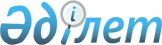 О внесении изменений и дополнений в решение Кызылординского областного маслихата от 18 декабря 2013 N 164 "Об областном бюджете на 2014-2016 годы"
					
			С истёкшим сроком
			
			
		
					Решение Кызылординского областного маслихата от 15 апреля 2014 года № 193. Зарегистрировано Департаментом юстиции Кызылординской области 22 апреля 2014 года № 4641. Прекращено действие в связи с истечением срока      В соответствии с пунктом 4 статьи 106 кодекса Республики Казахстан от 4 декабря 2008 года N 95-IV "Бюджетный кодекс Республики Казахстан", подпунктом 1) пункта 1 статьи 6 Закона Республики Казахстан от 23 января 2001 года N 148 "О местном государственном управлении и самоуправлении в Республике Казахстан" Кызылординский областной маслихат РЕШИЛ:

      1. Внести в решение 22 сессии Кызылординского областного маслихата от 18 декабря 2013 года N 164 "Об областном бюджете на 2014-2016 годы" (зарегистрировано в Реестре государственной регистрации нормативных правовых актов за номером 4568, опубликовано в областной газете "Сыр бойы" от 11 января 2013 года N 3-4, областной газете "Кызылординские вести" от 11 января 2013 года N 3-4) следующие изменения и дополнения:

      пункт 1 изложить в следующей редакции:

      "1. Утвердить областной бюджет на 2014-2016 годы согласно приложениям 1, 2 и 3, в том числе на 2014 год в следующих объемах:

      "1) доходы – 159 632 994 тысяч тенге, в том числе:

      налоговые поступления – 25 913 408 тысяч тенге;

      неналоговые поступления – 412 655 тысяч тенге;

      поступления от продажи основного капитала – 15 926 тысяч тенге;

      поступления трансфертов – 133 291 005 тысяч тенге;

      2) затраты – 157 636 965 тысяч тенге;

      3) чистое бюджетное кредитование – 4 955 786 тысяч тенге;

      бюджетные кредиты – 5 695 416 тысяч тенге;

      погашение бюджетных кредитов – 739 630 тысяч тенге;

      4) сальдо по операциям с финансовыми активами – 4 500 457 тысяч тенге;

      приобретение финансовых активов – 4 500 457 тысяч тенге;

      поступления от продажи финансовых активов государства – 0;

      5) дефицит (профицит) бюджета – -7 460 214 тысяч тенге;

      6) финансирование дефицита (использование профицита) бюджета – 7 460 214 тысяч тенге.";

      пункт 4 дополнить подпунктом 14) следующего содержания:

      "14) на внедрение электронной образовательной системы обучения для учащихся школ;";

      пункт 5 дополнить подпунктами 5), 6), 7) следующего содержания:

      "5) на выплату государственных пособий на детей до 18 лет;

      6) на выплату государственной адресной социальной помощи;

      7) на выплату ежемесячной надбавки за особые условия труда к должностным окладам работников государственных учреждений, не являющихся государственными служащими, а также работников государственных предприятий в размере 10 процентов с 1 апреля 2014 года;";

      пункт 7 дополнить подпунктом 6) следующего содержания:

      "6) на увеличение уставных капиталов специализированных уполномоченных организаций;";

      пункт 10 изложить в следующей редакции:

      "10. Утвердить резерв местного исполнительного органа области на 2014 год в сумме 477 672 тысяч тенге.";

      приложение 1 к указанному решению изложить в новой редакции согласно приложению к настоящему решению.

      2. Настоящее решение вступает в силу с 1 января 2014 года и подлежит официальному опубликованию.

 Областной бюджет на 2014 год
					© 2012. РГП на ПХВ «Институт законодательства и правовой информации Республики Казахстан» Министерства юстиции Республики Казахстан
				
      Председатель внеочередной

      26 сессии Кызылординского

      областного маслихата

А. Онгарбаев

      Секретарь Кызылординского

      областного маслихата

Б. Еламанов
Приложение
к решению внеочередной 26 сессии
Кызылординского областного маслихата
от "15" апреля 2014 года N 193
Приложение 1
к решению 22 сессии
Кызылординского областного маслихата
от "18" декабря 2013 года N 164Категория

Категория

Категория

Категория

Сумма, тысяч тенге

Класс

Класс

Класс

Сумма, тысяч тенге

Подкласс

Подкласс

Сумма, тысяч тенге

Наименование

Сумма, тысяч тенге

1. Доходы

159 632 994,0

1

Налоговые поступления

25 913 408,0

01

Подоходный налог

1 971 840,0

2

Индивидуальный подоходный налог

1 971 840,0

03

Социальный налог

2 499 334,0

1

Социальный налог

2 499 334,0

05

Внутренние налоги на товары, работы и услуги

21 442 234,0

3

Поступления за использование природных и других ресурсов

21 442 234,0

2

Неналоговые поступления

412 655,0

01

Доходы от государственной собственности

148 929,0

1

Поступления части чистого дохода государственных предприятий

2 542,0

5

Доходы от аренды имущества, находящегося в государственной собственности

15 775,0

6

Вознаграждения за размещение бюджетных средств на банковских счетах

13 445,0

7

Вознаграждения по кредитам, выданным из государственного бюджета

117 167,0

02

Поступления от реализации товаров (работ, услуг) государственными учреждениями, финансируемыми из государственного бюджета

356,0

1

Поступления от реализации товаров (работ, услуг) государственными учреждениями, финансируемыми из государственного бюджета

356,0

03

Поступления денег от проведения государственных закупок, организуемых государственными учреждениями, финансируемыми из государственного бюджета

13 304,0

1

Поступления денег от проведения государственных закупок, организуемых государственными учреждениями, финансируемыми из государственного бюджета

13 304,0

04

Штрафы, пени, санкции, взыскания, налагаемые государственными учреждениями, финансируемыми из государственного бюджета, а также содержащимися и финансируемыми из бюджета (сметы расходов) Национального Банка Республики Казахстан

192,0

1

Штрафы, пени, санкции, взыскания, налагаемые государственными учреждениями, финансируемыми из государственного бюджета, а также содержащимися и финансируемыми из бюджета (сметы расходов) Национального Банка Республики Казахстан, за исключением поступлений от организаций нефтяного сектора

192,0

06

Прочие неналоговые поступления

249 874,0

1

Прочие неналоговые поступления

249 874,0

3

Поступления от продажи основного капитала

15 926,0

01

Продажа государственного имущества, закрепленного за государственными учреждениями

15 926,0

1

Продажа государственного имущества, закрепленного за государственными учреждениями

15 926,0

4

Поступления трансфертов 

133 291 005,0

01

Трансферты из нижестоящих органов государственного управления

778 595,0

2

Трансферты из районных (городских) бюджетов

778 595,0

02

Трансферты из вышестоящих органов государственного управления

132 512 410,0

1

Трансферты из республиканского бюджета

132 512 410,0

Функциональная группа

Функциональная группа

Функциональная группа

Функциональная группа

Администратор бюджетных программ

Администратор бюджетных программ

Администратор бюджетных программ

Программа

Программа

Наименование

2. Затраты

157 636 965,0

01

Государственные услуги общего характера

4 982 165,0

110

Аппарат маслихата области

41 363,0

001

Услуги по обеспечению деятельности маслихата области

40 700,0

003

Капитальные расходы государственного органа 

663,0

120

Аппарат акима области

3 257 092,0

001

Услуги по обеспечению деятельности акима области

1 221 196,0

004

Капитальные расходы государственного органа

1 957 865,0

006

Аппарат специального представителя Президента Республики Казахстан на комплексе "Байконур"

40 357,0

007

Капитальные расходы подведомственных государственных учреждений и организаций

23 807,0

009

Обеспечение и проведение выборов акимов городов районного значения, сел, поселков, сельских округов

13 867,0

257

Управление финансов области

126 416,0

001

Услуги по реализации государственной политики в области исполнения местного бюджета и управления коммунальной собственностью

111 161,0

009

Приватизация, управление коммунальным имуществом, постприватизационная деятельность и регулирование споров, связанных с этим 

2 085,0

010

Учет, хранение, оценка и реализация имущества, поступившего в коммунальную собственность

250,0

013

Капитальные расходы государственного органа 

12 920,0

258

Управление экономики и бюджетного планирования области

119 218,0

001

Услуги по реализации государственной политики в области формирования и развития экономической политики, системы государственного планирования и управления области

114 778,0

005

Капитальные расходы государственного органа 

4 440,0

282

Ревизионная комиссия области

160 735,0

001

Услуги по обеспечению деятельности ревизионной комиссии области 

153 735,0

003

Капитальные расходы государственного органа

7 000,0

718

Управление государственных закупок области

25 067,0

001

Услуги по реализации государственной политики в области государственных закупок на местном уровне

25 067,0

271

Управление строительства области

1 252 274,0

061

Развитие объектов государственных органов

381 408,0

080

Строительство специализированных центров обслуживания населения

870 866,0

02

Оборона

1 043 887,0

120

Аппарат акима области

732 887,0

010

Мероприятия в рамках исполнения всеобщей воинской обязанности

20 181,0

011

Подготовка территориальной обороны и территориальная оборона областного масштаба

10 809,0

012

Мобилизационная подготовка и мобилизация областного масштаба

50 762,0

014

Предупреждение и ликвидация чрезвычайных ситуаций областного масштаба

651 135,0

287

Территориальный орган, уполномоченных органов в области чрезвычайных ситуаций природного и техногенного характера, Гражданской обороны, финансируемый из областного бюджета

311 000,0

003

Мероприятия гражданской обороны областного масштаба

297 343,0

004

Предупреждение и ликвидация чрезвычайных ситуаций областного масштаба

13 657,0

03

Общественный порядок, безопасность, правовая, судебная, уголовно-исполнительная деятельность

5 615 546,0

252

Исполнительный орган внутренних дел, финансируемый из областного бюджета

5 597 130,0

001

Услуги по реализации государственной политики в области обеспечения охраны общественного порядка и безопасности на территории области

4 340 168,0

003

Поощрение граждан, участвующих в охране общественного порядка

2 289,0

006

Капитальные расходы государственного органа 

1 126 731,0

008

Обеспечение безопасности дорожного движения 

32 810,0

013

Услуги по размещению лиц, не имеющих определенного места жительства и документов

44 826,0

014

Организация содержания лиц, арестованных в административном порядке

50 306,0

271

Управление строительства области

18 416,0

053

Строительство объектов общественного порядка и безопасности

18 416,0

04

Образование

26 975 372,3

252

Исполнительный орган внутренних дел, финансируемый из областного бюджета

70 219,0

007

Повышение квалификации и переподготовка кадров

70 219,0

253

Управление здравоохранения области

481 294,0

003

Повышение квалификации и переподготовка кадров

156 853,0

043

Подготовка специалистов в организациях технического и профессионального, послесреднего образования 

324 441,0

261

Управление образования области

12 630 303,0

001

Услуги по реализации государственной политики на местном уровне в области образования 

191 242,0

003

Общеобразовательное обучение по специальным образовательным учебным программам

741 083,0

004

Информатизация системы образования в областных государственных учреждениях образования 

9 407,0

005

Приобретение и доставка учебников, учебно-методических комплексов для областных государственных учреждений образования

139 968,0

006

Общеобразовательное обучение одаренных детей в специализированных организациях образования

536 428,0

007

Проведение школьных олимпиад, внешкольных мероприятий и конкурсов областного масштаба

148 301,0

010

Повышение квалификации и переподготовка кадров

84 058,0

011

Обследование психического здоровья детей и подростков и оказание психолого-медико-педагогической консультативной помощи населению

108 004,0

012

Реабилитация и социальная адаптация детей и подростков с проблемами в развитии

203 930,0

013

Капитальные расходы государственного органа

1 245,0

019

Присуждение грантов областным государственным учреждениям образования за высокие показатели работы

70 063,0

024

Подготовка специалистов в организациях технического и профессионального образования

2 282 435,0

025

Подготовка специалистов в организациях послесреднего образования

1 741 939,0

027

Целевые текущие трансферты бюджетам районов (городов областного значения) на реализацию государственного образовательного заказа в дошкольных организациях образования

4 176 351,0

029

Методическая работа

48 832,0

048

Целевые текущие трансферты бюджетам районов (городов областного значения) на оснащение учебным оборудованием кабинетов физики, химии, биологии в государственных учреждениях основного среднего и общего среднего образования

86 037,0

061

Целевые текущие трансферты бюджетам районов (городов областного значения) на повышение оплаты труда учителям, прошедшим повышение квалификации по трехуровневой системе

342 266,0

067

Капитальные расходы подведомственных государственных учреждений и организаций

315 663,0

113

Целевые текущие трансферты из местных бюджетов

1 403 051,0

285

Управление физической культуры и спорта области

1 560 817,0

006

Дополнительное образование для детей и юношества по спорту

1 346 213,0

007

Общеобразовательное обучение одаренных в спорте детей в специализированных организациях образования

214 604,0

271

Управление строительства области

12 232 739,3

007

Целевые трансферты на развитие бюджетам районов (городов областного значения) на строительство и реконструкцию объектов образования

57 949,0

037

Строительство и реконструкция объектов образования 

12 174 790,3

05

Здравоохранение

33 175 517,3

253

Управление здравоохранения области

30 263 212,0

001

Услуги по реализации государственной политики на местном уровне в области здравоохранения

116 060,0

005

Производство крови, ее компонентов и препаратов для местных организаций здравоохранения 

327 795,0

006

Услуги по охране материнства и детства

107 746,0

007

Пропаганда здорового образа жизни

161 651,0

008

Реализация мероприятий по профилактике и борьбе со СПИД в Республике Казахстан

14 758,0

009

Оказание медицинской помощи лицам, страдающим туберкулезом, инфекционными заболеваниями, психическими расстройствами и расстройствами поведения, в том числе связанные с употреблением психоактивных веществ

5 131 822,0

011

Оказание скорой медицинской помощи и санитарная авиация, за исключением оказываемой за счет средств республиканского бюджета и субъектами здравоохранения районного значения и села 

952 866,0

012

Реализация социальных проектов на профилактику ВИЧ-инфекции среди лиц находящихся и освободившихся из мест лишения свободы в рамках Государственной программы "Саламатты Қазақстан" на 2011-2015 годы

0,0

013

Проведение патологоанатомического вскрытия

26 234,0

014

Обеспечение лекарственными средствами и специализированными продуктами детского и лечебного питания отдельных категорий населения на амбулаторном уровне

851 499,0

016

Обеспечение граждан бесплатным или льготным проездом за пределы населенного пункта на лечение

24 043,0

017

Приобретение тест-систем для проведения дозорного эпидемиологического надзора

1 168,0

018

Информационно-аналитические услуги в области здравоохранения

25 713,0

019

Обеспечение больных туберкулезом противотуберкулезными препаратами 

229 121,0

020

Обеспечение больных диабетом противодиабетическими препаратами

138 072,0

021

Обеспечение онкогематологических больных химиопрепаратами

128 780,0

022

Обеспечение лекарственными средствами больных с хронической почечной недостаточностью, аутоиммунными, орфанными заболеваниями, иммунодефицитными состояниями, а также больных после трансплантации почек

199 862,0

026

Обеспечение факторами свертывания крови больных гемофилией

428 499,0

027

Централизованный закуп вакцин и других медицинских иммунобиологических препаратов для проведения иммунопрофилактики населения

680 482,0

029

Областные базы спецмедснабжения

25 838,0

033

Капитальные расходы медицинских организаций здравоохранения

4 565 729,0

036

Обеспечение тромболитическими препаратами больных с острым инфарктом миокарда

30 498,0

038

Проведение скрининговых исследований в рамках гарантированного объема бесплатной медицинской помощи

244 602,0

039

Оказание медицинской помощи населению субъектами здравоохранения районного значения и села и амбулаторно-поликлинической помощи в рамках гарантированного объема бесплатной медицинской помощи

14 697 487,0

045

Обеспечение лекарственными средствами на льготных условиях отдельных категорий граждан на амбулаторном уровне лечения 

256 373,0

046

Оказание медицинской помощи онкологическим больным в рамках гарантированного объема бесплатной медицинской помощи 

896 514,0

271

Управление строительства области

2 912 305,3

038

Строительство и реконструкция объектов здравоохранения 

2 852 550,3

083

Строительство врачебных амбулаторий и фельдшерских акушерских пунктов, расположенных в сельских населенных пунктах в рамках Дорожной карты занятости 2020

59 755,0

06

Социальная помощь и социальное обеспечение

3 729 122,0

256

Управление координации занятости и социальных программ области

3 375 638,0

001

Услуги по реализации государственной политики на местном уровне в области обеспечения занятости и реализации социальных программ для населения

87 767,0

002

Предоставление специальных социальных услуг для престарелых и инвалидов в медико-социальных учреждениях (организациях) общего типа

212 809,0

003

Социальная поддержка инвалидов

238 346,0

011

Оплата услуг по зачислению, выплате и доставке пособий и других социальных выплат

6,0

013

Предоставление специальных социальных услуг для инвалидов с психоневрологическими заболеваниями, в психоневрологических медико-социальных учреждениях (организациях)

456 554,0

014

Предоставление специальных социальных услуг для престарелых, инвалидов, в том числе детей-инвалидов, в реабилитационных центрах

501 289,0

015

Предоставление специальных социальных услуг для детей-инвалидов с психоневрологическими патологиями в детских психоневрологических медико-социальных учреждениях (организациях)

337 885,0

017

Целевые текущие трансферты бюджетам районов (городов областного значения) на введение стандартов специальных социальных услуг

10 646,0

018

Размещение государственного социального заказа в неправительственном секторе 

104 248,0

044

Реализация миграционных мероприятий на местном уровне

5 768,0

045

Целевые текущие трансферты бюджетам районов (городов областного значения) на реализацию Плана мероприятий по обеспечению прав и улучшению качества жизни инвалидов

26 520,0

046

Реализация Плана мероприятий по обеспечению прав и улучшению качества жизни инвалидов

36 573,0

049

Целевые текущие трансферты бюджетам районов (городов областного значения) на выплату государственной адресной социальной помощи 

96 138,0

050

Целевые текущие трансферты бюджетам районов (городов областного значения) на выплату государственных пособий на детей до 18 лет

95 824,0

067

Капитальные расходы подведомственных государственных учреждений и организаций

558 832,0

113

Целевые текущие трансферты из местных бюджетов

606 433,0

261

Управление образования области

298 047,0

015

Социальное обеспечение сирот, детей, оставшихся без попечения родителей

254 218,0

037

Социальная реабилитация

43 829,0

295

Управление по контролю в сфере труда области

54 414,0

001

Услуги по реализации государственной политики в области регулирования трудовых отношений на местном уровне

54 414,0

271

Управление строительства области

1 023,0

039

Строительство и реконструкция объектов социального обеспечения

1 023,0

07

Жилищно-коммунальное хозяйство

13 789 479,0

271

Управление строительства области

5 542 632,0

013

Целевые трансферты на развитие бюджетам районов (городов областного значения) на развитие коммунального хозяйства

155 162,0

014

Целевые трансферты на развитие бюджетам районов (городов областного значения) на проектирование, строительство и (или) приобретение жилья коммунального жилищного фонда

3 506 424,0

015

Целевые трансферты на развитие бюджетам районов (городов областного значения) на развитие благоустройства городов и населенных пунктов

146 163,0

027

Целевые трансферты на развитие бюджетам районов (городов областного значения) на проектирование, развитие, обустройство и (или) приобретение инженерно-коммуникационной инфраструктуры 

1 734 016,0

030

Развитие коммунального хозяйства

867,0

279

Управление энергетики и жилищно-коммунального хозяйства области

8 246 847,0

001

Услуги по реализации государственной политики на местном уровне в области энергетики и жилищно-коммунального хозяйства 

62 477,0

005

Капитальные расходы государственного органа

174

010

Целевые трансферты на развитие бюджетам районов (городов областного значения) на развитие системы водоснабжения и водоотведения 

524 770,0

014

Целевые трансферты на развитие бюджетам районов (городов областного значения) на развитие коммунального хозяйства

905 056,0

030

Целевые трансферты на развитие бюджетам районов (городов областного значения) на развитие системы водоснабжения в сельских населенных пунктах 

4 001 152,0

038

Развитие коммунального хозяйства

64 755,0

113

Целевые текущие трансферты из местных бюджетов

1 382 810,0

114

Целевые трансферты на развитие из местных бюджетов

1 305 653,0

08

Культура, спорт, туризм и информационное пространство

7 618 100,0

259

Управление архивов и документации области

271 036,0

001

Услуги по реализации государственной политики на местном уровне по управлению архивным делом

29 093,0

002

Обеспечение сохранности архивного фонда

178 545,0

032

Капитальные расходы подведомственных государственных учреждений и организаций

63 398,0

262

Управление культуры области

1 423 843,0

001

Услуги по реализации государственной политики на 

местном уровне в области культуры 

40 575,0

003

Поддержка культурно-досуговой работы

60 233,0

005

Обеспечение сохранности историко-культурного наследия и доступа к ним

224 114,0

007

Поддержка театрального и музыкального искусства

399 638,0

008

Обеспечение функционирования областных библиотек

123 133,0

011

Капитальные расходы государственного органа 

1 255,0

020

Реализация социально-значимых мероприятий местного значения в сфере культуры

268 603,0

032

Капитальные расходы подведомственных государственных учреждений и организаций

226 215,0

113

Целевые текущие трансферты из местных бюджетов

80 077,0

263

Управление внутренней политики области

887 134,0

001

Услуги по реализации государственной, внутренней политики на местном уровне 

180 789,0

005

Капитальные расходы государственного органа 

220,0

007

Услуги по проведению государственной информационной политики 

706 125,0

264

Управление по развитию языков области

49 521,0

001

Услуги по реализации государственной политики на местном уровне в области развития языков

27 523,0

002

Развитие государственного языка и других языков народа Казахстана

18 278,0

032

Капитальные расходы подведомственных государственных учреждений и организаций

3 720,0

283

Управление по вопросам молодежной политики области

307 472,0

001

Услуги по реализации молодежной политики на местном уровне

46 823,0

005

Реализация мероприятий в сфере молодежной политики

168 192,0

032

Капитальные расходы подведомственных государственных учреждений и организаций

8 043,0

113

Целевые текущие трансферты из местных бюджетов

84 414,0

285

Управление физической культуры и спорта области

2 059 156,0

001

Услуги по реализации государственной политики на местном уровне в сфере физической культуры и спорта

446 187,0

002

Проведение спортивных соревнований на областном уровне

66 703,0

003

Подготовка и участие членов областных сборных команд по различным видам спорта на республиканских и международных спортивных соревнованиях

1 363 098,0

032

Капитальные расходы подведомственных государственных учреждений и организаций

183 168,0

289

Управление предпринимательства и туризма области

21 040,0

010

Регулирование туристской деятельности

21 040,0

271

Управление строительства области

2 598 898,0

016

Развитие объектов культуры

1 152 869,0

017

Развитие объектов спорта

990 870,0

018

Развитие объектов архивов

410 560,0

042

Целевые трансферты на развитие бюджетам районов (городов областного значения) на развитие объектов культуры

44 599,0

09

Топливно-энергетический комплекс и недропользование

1 817 069,0

279

Управление энергетики и жилищно-коммунального хозяйства области

1 817 069,0

007

Развитие теплоэнергетической системы

254 699,0

071

Развитие газотранспортной системы 

1 562 370,0

10

Сельское, водное, лесное, рыбное хозяйство, особо охраняемые природные территории, охрана окружающей среды и животного мира, земельные отношения

11 606 991,0

251

Управление земельных отношений области

53 942,0

001

Услуги по реализации государственной политики в области регулирования земельных отношений на территории области

32 264,0

003

Регулирование земельных отношений 

21 537,0

010

Капитальные расходы государственного органа 

141,0

254

Управление природных ресурсов и регулирования природопользования области

2 042 155,0

001

Услуги по реализации государственной политики в сфере охраны окружающей среды на местном уровне

60 085,0

002

Установление водоохранных зон и полос водных объектов

33 665,0

003

Обеспечение функционирования водохозяйственных сооружений, находящихся в коммунальной собственности

29 013,0

005

Охрана,защита,воспроизводство лесов и лесоразведение

616 564,0

006

Охрана животного мира

994,0

008

Мероприятия по охране окружающей среды

1 069 787,0

013

Капитальные расходы государственного органа 

99,0

022

Развитие объектов охраны окружающей среды

142 520,0

032

Капитальные расходы подведомственных государственных учреждений и организаций

14 133,0

113

Целевые текущие трансферты из местных бюджетов 

75 295,0

255

Управление сельского хозяйства области

6 187 017,0

001

Услуги по реализации государственной политики на местном уровне в сфере сельского хозяйства

98 056,0

002

Поддержка семеноводства 

229 273,0

003

Капитальные расходы государственного органа

3 699,0

010

Государственная поддержка племенного животноводства 

856 557,0

013

Субсидирование повышения продуктивности и качества продукции животноводства

316 319,0

014

Субсидирование стоимости услуг по доставке воды сельскохозяйственным товаропроизводителям

361 125,0

016

Обеспечение закладки и выращивания многолетних насаждений плодово-ягодных культур и винограда 

99 667,0

018

Обезвреживание пестицидов (ядохимикатов)

1 659,0

019

Услуги по распространению и внедрению инновационного опыта

93 160,0

020

Субсидирование повышения урожайности и качества продукции растениеводства, удешевление стоимости горюче-смазочных материалов и других товарно-материальных ценностей, необходимых для проведения весенне-полевых и уборочных работ, путем субсидирования производства приоритетных культур

1 979 386,0

028

Услуги по транспортировке ветеринарных препаратов до пункта временного хранения

5 573,0

029

Мероприятия по борьбе с вредными организмами сельскохозяйственных культур

13 235,0

030

Централизованный закуп ветеринарных препаратов по профилактике и диагностике энзоотических болезней животных, услуг по их профилактике и диагностике, организация их хранения и транспортировки (доставки) местным исполнительным органам районов (городов областного значения)

138 731,0

031

Централизованный закуп изделий и атрибутов ветеринарного назначения для проведения идентификации сельскохозяйственных животных, ветеринарного паспорта на животное и их транспортировка (доставка) местным исполнительным органам районов (городов областного значения)

44 874,0

040

Централизованный закуп средств индивидуальной защиты работников, приборов, инструментов, техники, оборудования и инвентаря для материально-технического оснащения государственных ветеринарных организаций

424 769,0

041

Удешевление сельхозтоваропроизводителям стоимости гербицидов, биоагентов (энтомофагов) и биопрепаратов, предназначенных для обработки сельскохозяйственных культур в целях защиты растений

138 989,0

045

Определение сортовых и посевных качеств семенного и посадочного материала

13 611,0

047

Субсидирование стоимости удобрений (за исключением органических)

1 061 334,0

048

Возделывание сельскохозяйственных культур в защищенном грунте

6 000,0

113

Целевые текущие трансферты из местных бюджетов

301 000,0

279

Управление энергетики и жилищно-коммунального хозяйства области

3 323 773,0

028

Поддержка использования возобновляемых источников энергии

8 860,0

032

Субсидирование стоимости услуг по подаче питьевой воды из особо важных групповых и локальных систем водоснабжения, являющихся безальтернативными источниками питьевого водоснабжения

3 314 913,0

271

Управление строительства области

104,0

022

Развитие объектов охраны окружающей среды

104,0

11

Промышленность, архитектурная, градостроительная и строительная деятельность

471 649,0

271

Управление строительства области

80 194,0

001

Услуги по реализации государственной политики на местном уровне в области строительства

80 194,0

272

Управление архитектуры и градостроительства области

391 455,0

001

Услуги по реализации государственной политики в области архитектуры и градостроительства на местном уровне

57 538,0

002

Разработка комплексных схем градостроительного развития и генеральных планов населенных пунктов

226 613,0

003

Создание информационных систем

104 816,0

004

Капитальные расходы государственного органа 

170,0

032

Капитальные расходы подведомственных государственных учреждений и организаций

2 318,0

12

Транспорт и коммуникации

9 507 546,0

268

Управление пассажирского транспорта и автомобильных дорог области

9 507 546,0

001

Услуги по реализации государственной политики на местном уровне в области транспорта и коммуникаций 

47 544,0

002

Развитие транспортной инфраструктуры

2 536 687,0

003

Обеспечение функционирования автомобильных дорог

91 066,0

005

Субсидирование пассажирских перевозок по социально значимым межрайонным (междугородним) сообщениям

16 525,0

007

Целевые трансферты на развитие бюджетам районов (городов областного значения) на развитие транспортной инфраструктуры

1 574 859,0

025

Капитальный и средний ремонт автомобильных дорог областного значения и улиц населенных пунктов

1 944 095,0

113

Целевые текущие трансферты из местных бюджетов

3 296 770,0

13

Прочие

6 106 598,8

120

Аппарат акима области

319 455,0

008

Обеспечение деятельности государственного учреждения "Центр информационных технологий"

319 455,0

257

Управление финансов области

2 099 724,0

012

Резерв местного исполнительного органа области

477 672,0

Резерв местного исполнительного органа области на неотложные затраты

477 672,0

040

Целевые текущие трансферты бюджетам районов (городов областного значения) на выплату ежемесячной надбавки за особые условия труда к должностным окладам работников государственных учреждений, не являющихся государственными служащими, а также работников государственных предприятий, финансируемых из местных бюджетов

1 622 052,0

258

Управление экономики и бюджетного планирования области

245 665,0

003

Разработка или корректировка технико-экономического обоснования местных бюджетных инвестиционных проектов и концессионных проектов и проведение его экспертизы, консультативное сопровождение концессионных проектов

245 665,0

269

Управление по делам религий области

64 579,0

001

Услуги по реализации государственной политики в сфере религиозной деятельности на местном уровне

24 534,0

003

Капитальные расходы государственного органа

1 790,0

004

Капитальные расходы подведомственных государственных учреждений и организаций

2 035,0

005

Изучение и анализ религиозной ситуации в регионе

36 220,0

271

Управление строительства области

1 301 497,8

051

Развитие индустриальной инфраструктуры в рамках программы "Дорожная карта бизнеса - 2020"

1 301 497,8

279

Управление энергетики и жилищно-коммунального хозяйства области

987 762,0

024

Развитие индустриальной инфраструктуры в рамках программы "Дорожная карта бизнеса - 2020"

20 887,0

037

Развитие инженерной инфраструктуры в рамках Программы "Развитие регионов"

966 875,0

280

Управление индустриально-инновационного развития области

93 132,0

001

Услуги по реализации государственной политики на местном уровне в области развития индустриально-инновационной деятельности

91 968,0

005

Реализация мероприятий в рамках государственной поддержки индустриально-инновационной деятельности

1 164,0

289

Управление предпринимательства и туризма области

887 377,0

001

Услуги по реализации государственной политики на местном уровне в области развития предпринимательства и туризма 

77 692,0

005

Поддержка частного предпринимательства в рамках программы "Дорожная карта бизнеса - 2020"

82 000,0

006

Субсидирование процентной ставки по кредитам в рамках программы "Дорожная карта бизнеса - 2020"

630 138,0

015

Частичное гарантирование кредитов малому и среднему бизнесу в рамках программы "Дорожная карта бизнеса - 2020"

50 000,0

016

Сервисная поддержка ведения бизнеса в рамках программы "Дорожная карта бизнеса - 2020"

47 547,0

290

Управление внешних связей области

107 407,0

001

Услуги по реализации государственной политики на местном уровне в области внешних связей

107 353,0

003

Капитальные расходы государственного органа

54,0

14

Обслуживание долга

3 321,0

257

Управление финансов области

3 321,0

016

Обслуживание долга местных исполнительных органов по выплате вознаграждений и иных платежей по займам из республиканского бюджета

3 321,0

15

Трансферты

31 194 601,6

257

Управление финансов области

31 194 601,6

007

Субвенции

30 235 228,0

011

Возврат неиспользованных (недоиспользованных) целевых трансфертов

661 454,6

017

Возврат, использованных не по целевому назначению целевых трансфертов

297 919,0

3. Чистое бюджетное кредитование

4 955 786,0

Бюджетные кредиты

5 695 416,0

06

Социальная помощь и социальное обеспечение

2 349 588,0

255

Управление сельского хозяйства области

2 349 588,0

037

Предоставление бюджетных кредитов для содействия развитию предпринимательства на селе в рамках Дорожной карты занятости 2020

2 349 588,0

07

Жилищно-коммунальное хозяйство

2 180 000,0

271

Управление строительства области

2 180 000,0

009

Кредитование бюджетов районов (городов областного значения) на проектирование, строительство и (или) приобретение жилья

2 180 000,0

10

Сельское, водное, лесное, рыбное хозяйство, особо охраняемые природные территории, охрана окружающей среды и животного мира, земельные отношения

1 165 828,0

255

Управление сельского хозяйства области

1 165 828,0

025

Бюджетные кредиты местным исполнительным органам для реализации мер социальной поддержки специалистов

1 165 828,0

Погашение бюджетных кредитов

739 630,0

5

Погашение бюджетных кредитов

739 630,0

1

Погашение бюджетных кредитов, выданных из государственного бюджета

739 630,0

03

Погашение бюджетных кредитов, выданных из областного бюджета местным исполнительным органам районов (городов областного значения)

739 630,0

4. Сальдо по операциям с финансовыми активами

4 500 457,0

Приобретение финансовых активов

4 500 457,0

13

Прочие

4 500 457,0

254

Управление природных ресурсов и регулирования природопользования области

289 702,0

065

Формирование или увеличение уставного капитала юридических лиц

289 702,0

257

Управление финансов области

2 396 500,0

005

Формирование или увеличение уставного капитала юридических лиц

2 396 500,0

13

279

Управление энергетики и жилищно-коммунального хозяйства области

1 814 255,0

039

Целевые трансферты на развитие бюджетам районов (городов областного значения) на увеличение уставных капиталов специализированных региональных организаций

1 814 255,0

Поступления от продажи финансовых активов государства

0,0

5. Дефицит (профицит) бюджета

-7 460 214,0

6. Финансирование дефицита (использование профицита) бюджета

7 460 214,0

Поступление займов

5 515 416,0

7

Поступление займов

5 515 416,0

Внутренние государственные займы

5 515 416,0

2

Договоры займа

5 515 416,0

02

Займы, получаемые местным исполнительным органом области, города республиканского значения, столицы

5 515 416,0

Погашение займов

661 046,0

16

Погашение займов

661 046,0

257

Управление финансов области

661 046,0

015

Погашение долга местного исполнительного органа перед вышестоящим бюджетом

661 046,0

8

Используемые остатки бюджетных средств

2 605 844,0

Остатки бюджетных средств

2 605 844,0

1

Свободные остатки бюджетных средств

2 605 844,0

01

Свободные остатки бюджетных средств

2 605 844,0

